Publicado en Berlin, Alemania  el 17/03/2021 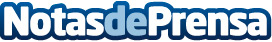 El automóvil PI de Neutrino Energy: un nuevo concepto de movilidadEl automóvil PI será el primer automóvil en no necesitar ser enchufado a la red eléctrica para ser recargado ya que la tecnología de aprovechamiento de los neutrinos será el responsable de generar la electricidad necesaria para mover los motores eléctricos del vehículo. Con lo cual será 100% ecológico y también será el primer vehículo capaz de regenerar su carga eléctrica en forma permanente, esté circulando o aparcado en un estacionamientoDatos de contacto:Neutrino Energy +49 30 20924013Nota de prensa publicada en: https://www.notasdeprensa.es/el-automovil-pi-de-neutrino-energy-un-nuevo Categorias: Automovilismo Ecología Industria Automotriz Innovación Tecnológica http://www.notasdeprensa.es